1. MotivateWhen have you seen a decision by one person positively impact others? one person in the crowd decided to make a purchaseat a revival meeting, the first person to come forward made it easier for others to come onthe person who started the applausefirst person to stand when they began the Hallelujah Chorussomeone in the Starbucks line paid for the person behind them, it continuedthe person who stopped to put money in the Salvation Army kettlethe fellow who stopped as the light turned yellow prevented others from crashing the red light2. TransitionToday we consider God’s decision to send His Only Son to EarthJesus came for our salvation.3. Bible Study3.1 Jesus’ Humble BirthListen for hardships experienced.Luke 2:4-7 (NIV)  So Joseph also went up from the town of Nazareth in Galilee to Judea, to Bethlehem the town of David, because he belonged to the house and line of David. 5  He went there to register with Mary, who was pledged to be married to him and was expecting a child. 6  While they were there, the time came for the baby to be born, 7  and she gave birth to her firstborn, a son. She wrapped him in cloths and placed him in a manger, because there was no room for them in the inn.What event provided historical context for the story of Jesus’ birth? had to travel to family hometownRoman government had mandated international registration for taxesJoseph (and Mary) traveled to Bethlehemsmall town didn’t have enough rented rooms for all the travelersthey ended up in the stableWhat were the difficulties involved in this trip?travel, in general would have been tough (90 miles, up hill, trip of 3 – 4 days)Mary is 9 months pregnantno place to stay when they get thereBaby decides to be born away from homeWhat elements of the narrative suggest the birth was unusual? Joseph and Mary were still only pledged to marriageyet she was pregnant … not by relations with a manGod’s Holy Spirit had performed a physical miracle in her bodyWhat suggests the birth was normal and common? there were no complicationsJoseph and whoever might have been nearby attended to her birth they cared for the Baby Jesus in normal fashionActually, only the husband was required to go for the census registration – what are some possible reasons why Mary accompanied Joseph?just wanted to be with himpeople back home were talking about the less than 9 month bride being pregnantthey might have decided to move thereJoseph wanted to protect her from the talkWhat are some things that are incongruous about the birth of the King of Kings?born of very poor parentsborn in what appeared to be questionable circumstancesborn in a very poor locationmight make modern ob-gyn folks nervous about the lack of facilities, cleanlinessborn in a small, inconsequential townvery few people were aware of the events of that nightIf the birth of Jesus was so momentous, why was He born in such humble circumstances?consistent with the Servant role of Jesuseverything about Jesus would be miraculousHis virgin birth, his conceptionHis divinity/humanity combination (incarnation)His ministryHis resurrectionIt showed his identification with all menIt underlined the humanity of Jesus – there is no question of his humanity – he was not plunked down in a palace as a special grown-up envoy of deity3.2 Angels Proclaimed Good NewsListen for who made an announcement.Luke 2:8-12 (NIV)   And there were shepherds living out in the fields nearby, keeping watch over their flocks at night. 9  An angel of the Lord appeared to them, and the glory of the Lord shone around them, and they were terrified. 10  But the angel said to them, "Do not be afraid. I bring you good news of great joy that will be for all the people. 11  Today in the town of David a Savior has been born to you; he is Christ the Lord. 12  This will be a sign to you: You will find a baby wrapped in cloths and lying in a manger."Suppose you were a shepherd outside of Bethlehem some 2000 years ago … you’ve got the sheep settled down, you’re taking turns being on watch against predatory animals and thieves … a brilliant light appears in the sky.  What are some possible responses?run away fastdive under something to hidegather the sheep – don’t want a stampedetry to wake up from your bad dreamtry to figure out what it isList words of encouragement and celebration that appear in the angel’s announcementdon’t be afraidI bring you good news of great joythe good news is for all the peoplea Savior has been born to you todayHe is the Messiah, the LordHere’s how you’ll know it is him …A great angel choir appeared praising God, pronouncing peace to menWhat were the three titles given to the Baby … and what is their significance?Savior		save us from the penalty and power of sinChrist		Messiah, the Sent One, the Anointed OneLord		Lord over all things, authority, power … submit to HimWhy do you think God chose to reveal the birth of the Son of God to mere shepherds? (They were not considered high society – couldn’t even act as a witness in the courts)they were the ones present, nearbyJesus came to minister to and to provide salvation for all men – all sinners – these were about as common folk as existedcould be some significance about Jesus being referred to eventually as the “Good Shepherd”God was trying to show that His Son came not for the high and mighty but for the poor and lowlySome folks considered shepherds as dishonest sinners (and Jews) – that’s exactly who Jesus came to helpThe wise men who came were pagan Gentiles – also the folks that Jesus came to help Jesus came for the rich and the poor, for the Jews and the GentilesHow does God's sending the Christ Child bring peace?peace between/among men … when the sin problem is solved, we are able to live as God intendedpeace within oneself … no longer plagued by guilt peace and contentment with life … when we are trusting God, we don’t need to be constantly desiring for something else3.3 Rejoice for Your SalvationListen for how the shepherds responded.Luke 2:16-20 (NIV)   So they hurried off and found Mary and Joseph, and the baby, who was lying in the manger. 17  When they had seen him, they spread the word concerning what had been told them about this child, 18  and all who heard it were amazed at what the shepherds said to them. 19  But Mary treasured up all these things and pondered them in her heart. 20  The shepherds returned, glorifying and praising God for all the things they had heard and seen, which were just as they had been told.List the words and phrases that have to do with joyous celebration and excitementshepherds decide to go see what they had heard aboutthey hurriedthey visited with Mary, Joseph, and Baby Jesusthey spread the word about what they had heard and seenpeople were amazedthey glorified and praised GodMary treasured and pondered all the eventsWhat did the shepherds do after their encounter with the Baby?returned to their sheepglorified Godpraised God for what they had heard and seenmarveled that what they had been told, sure enough, was actually true Why do you think the shepherds told what they experienced to the people of Bethlehem?was so exciting, they couldn’t keep it to themselvestoo good of a secret to keepnot much good happens to shepherds, when it does, it’s worth tellingHow does celebrating Jesus birth bring you joy?the beauty of the music which declares the birth of Jesusthe Truth about who Jesus and what He has donethe reminder of His humanitythe Power of God to accomplish His redemption of mankind in this wayNote that the shepherds were the first to tell the Good News of the coming of Jesus!they were thrilled and excitedprobably, you couldn’t have shut them upWhat are some ways we can specifically praise God for the gift of His Son as we celebrate Christmas this year?daily tell God your thanks and your praiseparticipation in outreach ministries which bring God's Joy to othersshare the Christmas story to children, grandchildrenwork to focus your attention on the birth of the Savior, instead of all the other things which cause us to lose focusApplicationSurrender your life. Now is the time to put your faith and trust in Christ. If you haven’t already, make this the best Christmas ever; speak with a Christian friend or leader about your decision. Seek God’s plan. God has a wonderful plan for your life. If you are placing your dreams above His plans, turn these expectations over to Him. Invite Him to make clear His path for your life.Rest in your salvation. Trust Jesus to cover your past, protect your present, and secure your eternity. If you are struggling to accept peace in one of these areas, pray about it and speak to a trusted Christian friend. 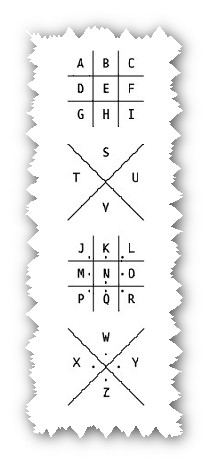 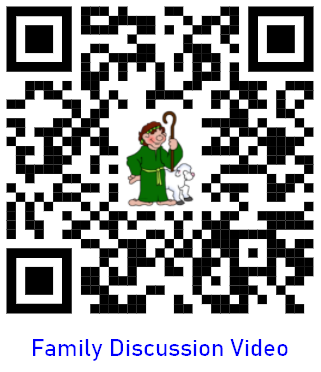 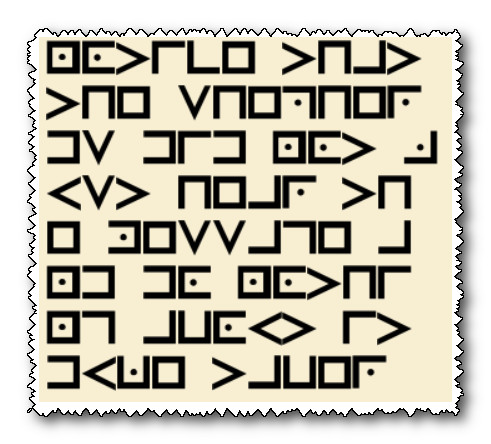 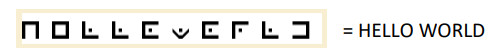 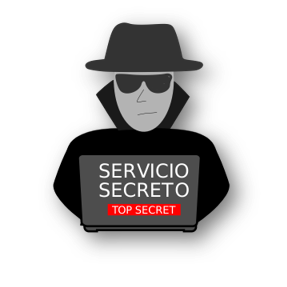 